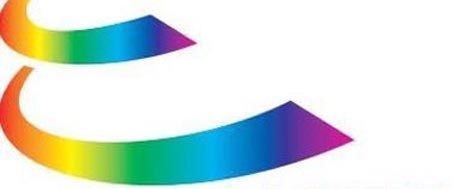 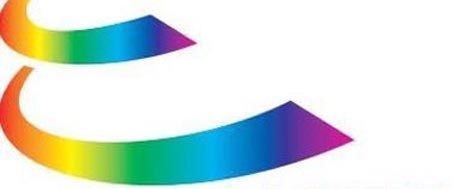 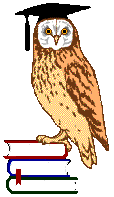 Άνω Λιόσια 28/02/2022ΨΗΦΙΣΜΑ  ΣΥΜΠΑΡΑΣΤΑΣΗΣΣΤΟΥΣ  ΔΙΩΚΟΜΕΝΟΥΣ  ΑΠΕΡΓΟΥΣ  ΕΚΠΑΙΔΕΥΤΙΚΟΥΣΤΟΥ  ΣΥΛΛΟΓΟΥ  ΕΚΠΑΙΔΕΥΤΙΚΩΝ  Π.Ε.“ΗΡΩ  ΚΩΝΣΤΑΝΤΟΠΟΥΛΟΥ”        Το  Διοικητικό Συμβούλιο της  Ένωσης Γονέων & Κηδεμόνων  Άνω Λιοσίων & Φυλης, δηλώνουμε  τη  συμπαράστασή  μας  στους  εκπαιδευτικούς  που  διώκονται  και  τους επιβάλλονται  ποινές,  επειδή  συντάχθηκαν  με  τις  αποφάσεις  του  Σωματείου  τους  και δεν  προχώρησαν  στην  ανάρτηση  εκθέσεων  αξιολόγησης  στην  πλατφόρμα  του  ΙΕΠ, ασκώντας  το  συνταγματικά  κατοχυρωμένο  δικαίωμά  τους  στην  απεργία.         Οι  εκπαιδευτικοί   διώκονται   για  τη  συμμετοχή  τους  σε  νόμιμα  προκηρυγμένη απεργία-αποχή  από  το  Σωματείο  τους,  τη ν οποία  δε ν έχει  προσβάλλει  μέχρι  στιγμής δικαστικά  το  κράτος. Δηλώνουμε  τη  συμπαράστασή  μας  σε  όλου ς όσους  διώκονται, γιατί  δε  συμμετέχουν  στην  αξιολόγηση,  γιατί  αντιδρούν  στη  διάλυση  του  δημόσιου σχολείου.To ΔΣ της Ένωσης Γονέων και ΚηδεμόνωνΆνω  Λιοσίων & Φυλής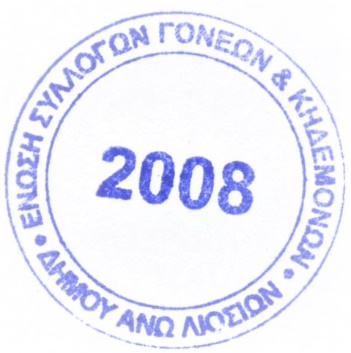 